 Αριθ.Πρωτ. -51-				                       ΘΕΣΣΑΛΟΝΙΚΗ : 31/1/2018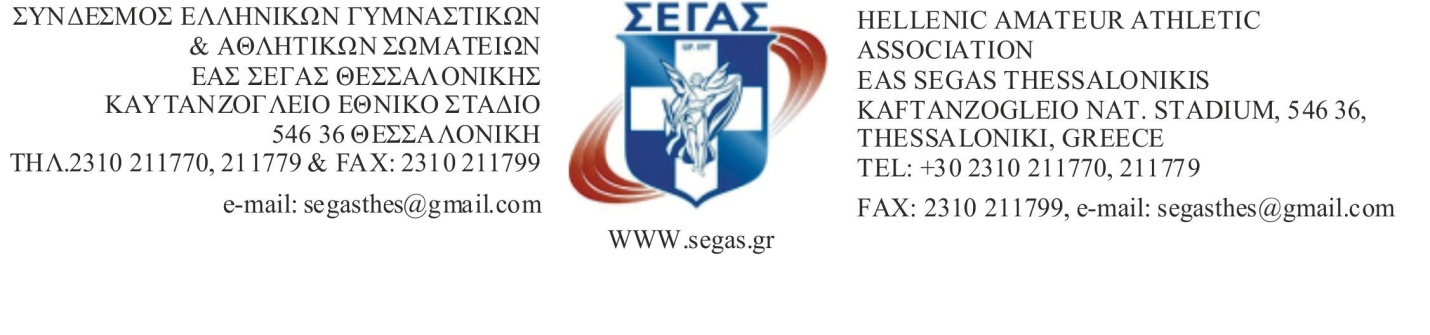 Π Ρ Ο Σ Κ Λ Η Σ ΗΣΕ ΤΑΚΤΙΚΗ ΓΕΝΙΚΗ ΣΥΝΕΛΕΥΣΗ ΤΩΝ ΑΝΤΙΠΡΟΣΩΠΩΝ ΤΩΝ ΣΩΜΑΤΕΙΩΝ ΜΕΛΩΝ ΤΗΣ ΕΑΣ ΣΕΓΑΣ Θ Ε Σ Σ Α Λ Ο Ν Ι Κ Η Σ 	Το Διοικητικό Συμβούλιο της ΕΑΣ ΣΕΓΑΣ ΘΕΣΣΑΛΟΝΙΚΗΣ με την υπ'αριθμ. 1/22-1-2018 συνεδρίασή του,  αποφάσισε την σύγκλιση  ΤΑΚΤΙΚΗΣ ΓΕΝΙΚΗΣ  ΣΥΝΕΛΕΥΣΗΣ  η οποία θα πραγματοποιηθεί την ΠΑΡΑΣΚΕΥΗ 23 ΦΕΒΡΟΥΑΡΙΟΥ 2018  και ώρα 18.00΄  στην ΑΙΘΟΥΣΑ ΤΥΠΟΥ  του ΚΑΥΤΑΝΖΟΓΛΕΙΟΥ ΕΘΝΙΚΟΥ ΣΤΑΔΙΟΥ  με τα εξής θέματα :1.Εκλογή Προεδρείου Γενικής Συνέλευσης2.Έκθεση Πεπραγμένων Διοικητικού Συμβουλίου από 1/1/17 έως 31/12/17 – ΕΓΚΡΙΣΗ & ΑΠΑΛΛΑΓΗ ΔΙΟΙΚΗΣΗΣ3.Οικονομικός – Ταμειακός  Απολογισμός εσόδων-εξόδων από 1/1/17 έως 31/12/17 – ΕΓΚΡΙΣΗ & ΑΠΑΛΛΑΓΗ ΔΙΟΙΚΗΣΗΣ4.Έκθεση  Εξελεγκτικής Επιτροπής από 1/1/17 έως 31/12/17 – ΕΓΚΡΙΣΗ & ΑΠΑΛΛΑΓΗ ΔΙΟΙΚΗΣΗΣ5.Τοποθετήσεις εκπροσώπων	Σύμφωνα με το άρθρο 10 παράγραφος 6/δ του καταστατικού οι τυχόν αλλαγές αντιπροσώπων τακτικών και αναπληρωματικών μπορούν να γίνουν μέχρι την Δευτέρα  12 ΦΕΒΡΟΥΑΡΙΟΥ 2018  και ώρα 12.00΄.	Αλλαγές αντιπροσώπων με FAX δεν γίνονται δεκτές. Σε περίπτωση που δεν υπάρξει απαρτία , η Συνέλευση θα πραγματοποιηθεί την ίδια ημέρα  και ώρα 18.30΄ στον ίδιο χώρο.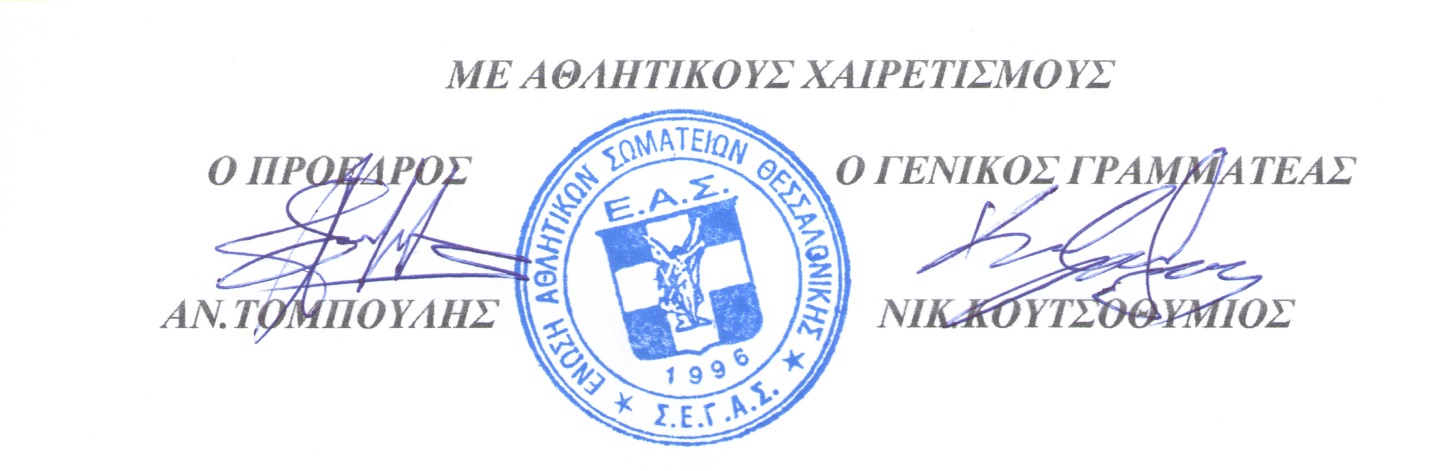 